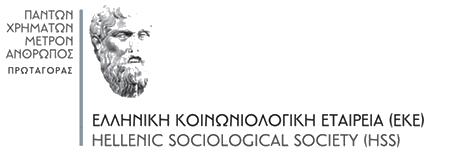 8ο Συνέδριο της Ελληνικής Κοινωνιολογικής Εταιρείας/ΕΚΕΑθήνα, 13 – 15 Οκτωβρίου 2022«Κοινωνίες και Κοινωνιολογίες στον 21ο αιώνα»ΔΕΛΤΙΟ ΑΤΟΜΙΚΗΣ ΣΥΜΜΕΤΟΧΗΣ ή ΕΙΔΙΚΗΣ ΣΥΝΕΔΡΙΑΣΟΝΟΜΑΤΕΠΩΝΥΜΟ: ΙΔΙΟΤΗΤΑ: ΦΟΡΕΑΣ: ΤΙΤΛΟΣ ΕΙΣΗΓΗΣΗΣ:ΘΕΜΑΤΙΚΗ ΕΝΟΤΗΤΑ: Email: ΤΗΛΕΦΩΝΟ ΕΠΙΚΟΙΝΩΝΙΑΣ: Αποστολή του Δελτίου μέχρι 15 Μαΐου 2022 στην ακόλουθη διεύθυνση ηλεκτρονικού ταχυδρομείου: eke.socioconf2022@gmail.com. 